16.04.2020г.Воспитатель:Кавторина П.А.Письмо родителям:Добрый день ,уважаемые родители,сегодня у нас занятие по речевому развитию:Рассматривание картины«Птицы».Покажите ребенку картинку с птицами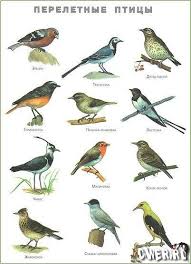 Задайте ребенку вопросы:-Ребята, а какое сейчас время года? -Правильно, а по каким признакам вы так решили?  -Молодцы, а вы заметили, что на улице стало  много птиц?-А что же тогда случилось? -Прилетают перелетные птицыА вот какие птички, вы сейчас попробуете отгадать:1. Я шустрая певичкаЗовут меня … (синичка)2. Зимой на ветках яблоки,Скорей их собери.И вдруг вспорхнули яблоки,Ведь это… (снегири)3. Всех я за день навещу,Всё, что знаю растрепу (сорока)4. Птичка-невеличкаНожки имеет,А ходить не умеет.Хочет сделать шажок -Получается прыжок. (Воробей)-Какие вы молодцы, все загадки отгадали. Ребята, вот эти и некоторые другие птицы называются зимующими, потому что они не улетают на зимовку в тёплые страны, а остаются здесь с нами. А мы с вами должны помогать им пережить зиму. Как это можно сделать? (кормить их)-Да, и для этого существуют домики специальные. -А давайте вспомните, как называется этот домик для птиц? (кормушка)Физкультминутка «Птички»Птички в гнёздышке сидят (присесть)И на улицу глядят (повороты по сторонам)Погулять они хотят (подняться на носочки)И тихонько все летят (помахать руками)За окном была зима. Насыпало очень много снега. Многие птички уже давно улетели зимовать на юг. Мальчику и девочке стало жаль птичек, которые остались. И они решили их покормить. Девочка насыпала в кормушку зерно, а к мальчики прибежала маленькая пушистая белочка, которую он покормил орешками. Дети были очень рады тому, что помогли птичкам и зверям зимой.-Вам понравился рассказ? Тогда я предлагаю  на прогулке покормить птичек и насыпать им в кормушки зернышко.Данный материал выслан всем родителям первой младшей группы №4.